OBIECTIVUL:  CONTRACT VJ-CL04,,Extinderea şi reabilitarea reţelelor de alimentare cu apă si de canalizare în municipiul Petrosani”OBIECTIVUL:  CONTRACT VJ-CL04,,Extinderea şi reabilitarea reţelelor de alimentare cu apă si de canalizare în municipiul Petrosani” CANALIZARE PETROSANI – STR. MANDRA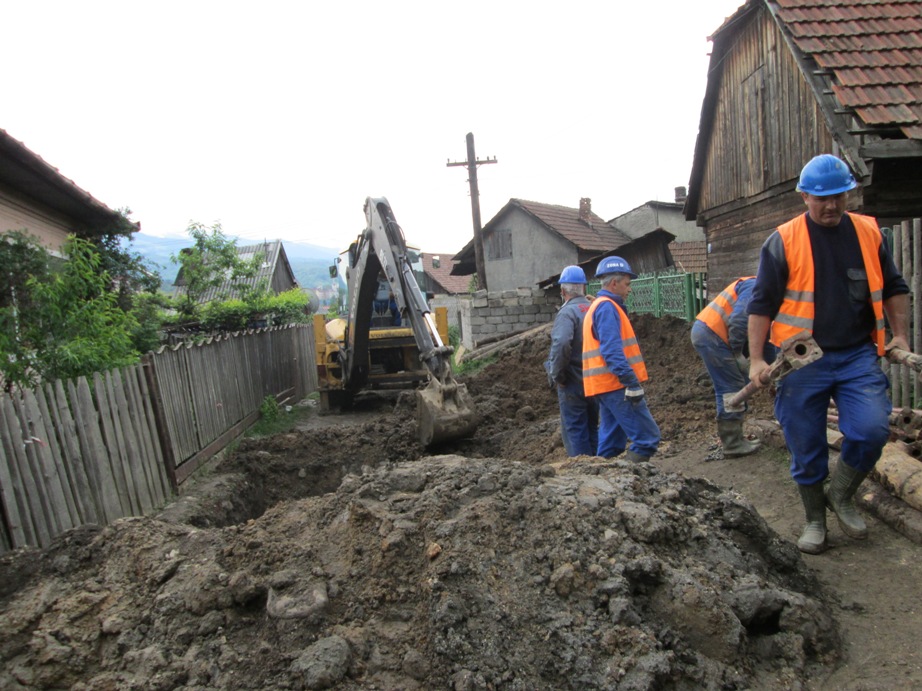 CANALIZARE PETROSANI – STR. DIGULUI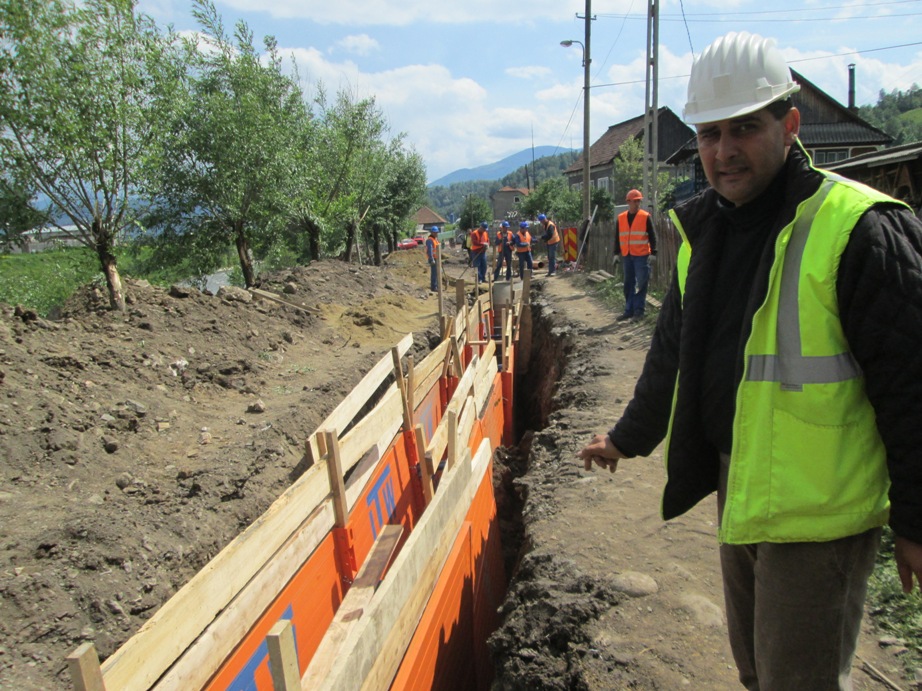        CANALIZARE PETROSANI – STR.BUCEGI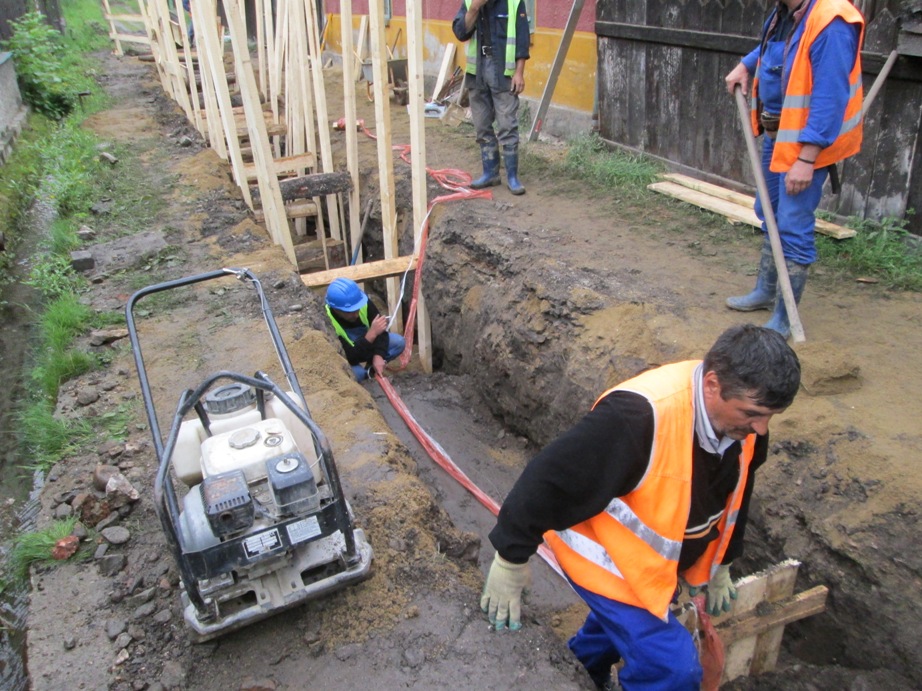 CANALIZARE PETROSANI – STR. CARJEI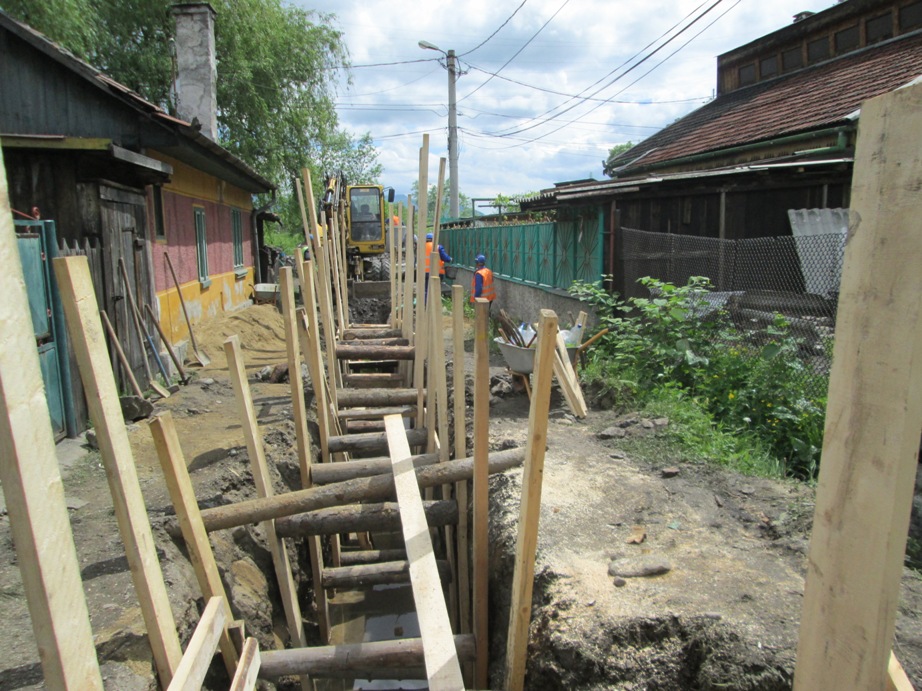 PETROSANI – ORGANIZARE SANTIER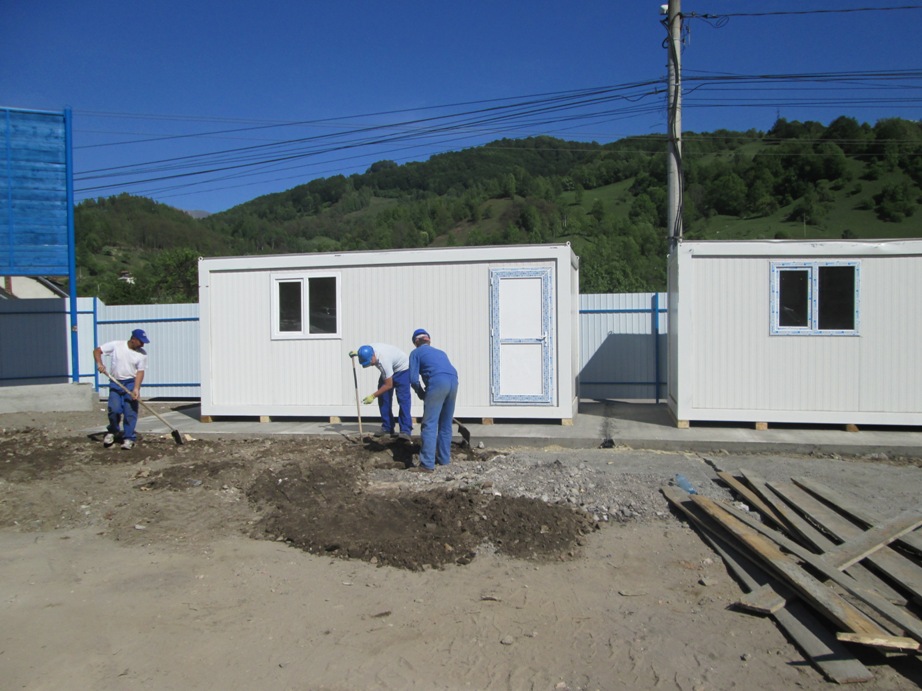 PETROSANI – ORGANIZARE SANTIER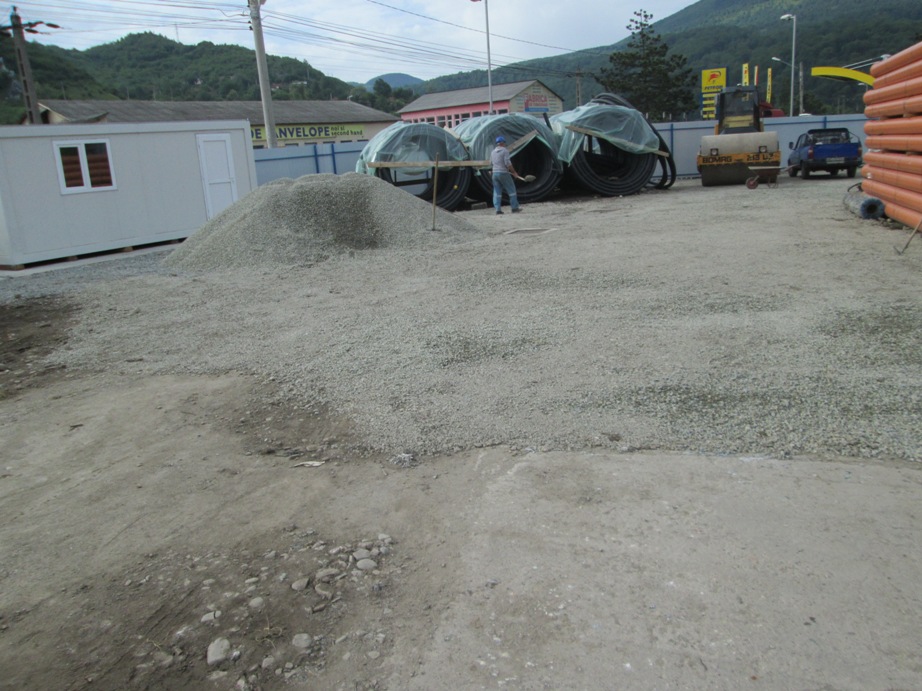 